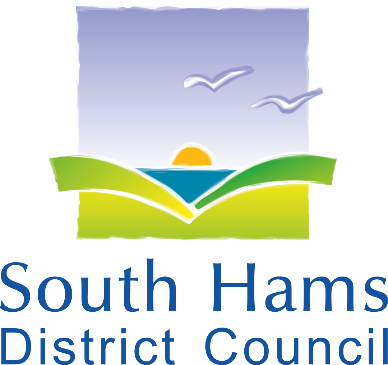 Depot Manager (12 month fixed term)Salary £37,568 per annum Are you looking to lead your own Depot Waste team? You are?! Great, then look no further! We have an exciting opportunity to join our brand new in-house management team. You will work closely with the Waste supervisors in the daily operation of our Ivybridge depot, along with some time spent at our neighbouring depot, Torr Quarry, near Kingsbridge.So, if you’re the kind of person who bounces out of bed in the morning with a smile on your face, then we want you to lead, motivate and engage our team to deliver an excellent service to our residents. We’ll get you the resources and the staff you need to do your job, you just need to bring the expertise and enthusiasm!But what exactly does expertise mean, we hear you ask? Great question! Firstly, you have to have great knowledge of everything ‘Waste Management’ and secondly you need to be committed to a safety first approach because let’s face it, our team deserve the best! If your answer to these questions are yes, I do have these fine attributes…, then we’re ready and waiting to welcome you to the team, and you can apply here! We’re looking forward to hearing from you.Technically Competent ManagerSalary; £32,798 - £36,371 per annumWAMITAB CoTC! If you know what this means and you have a Level 4 in it, then we want to speak to you!We need a Waste Management Operations holder to join our hard working Waste Operation Team. The successful applicant will make sure we’re legal as you would expect for our permit regulations at both sites in Ivybridge and Kingsbridge.Your task, should you choose to accept it, will be to manage our two waste transfer stations plant operations at two depots. If that still isn’t a big enough challenge for you, you also need to make sure levels of performance are the tip top at all times and non-stop in line with license and health and safety rules and regs.You won’t be working on your own though! You will work closely with the Depot Managers and Assistant Director of Waste and Operations to make any compliance improvements and keep up-to-date records needed by Statutory Regulations.It’s not all internal as you will need to work with contractors to help get the best deals to haul away our recycling! Waste Supervisor Salary; £31,350 per annumAre you a people person? Are you organised? Do you work well as part of a team? Great, you’re hired! Well maybe not yet, but you certainly are off to a flying start!We are looking for a supervisor to work as part of a team with five other supervisors. Your role would be to help with the supervision and monitoring of staff, which includes employed and agency staff, as well as distributing their work. It’s going to be a busy day completing rotas, monitoring the performance of the service and providing feedback to drivers and operatives on a 1-1 basis. Robust evaluation is the name of the game during the course of working day. Efficiency and quality will be your middle names! Working alongside the operational team to provide a fantastic service for our residents. All this while making sure all Health and Safety procedures and standards are kept to, including accident and near miss reporting. Because, our staff are important to us too!So what else do you need? Excellent IT skills and a good working knowledge of MS Office. If you have working knowledge of the Whitespace collections software, even better, but not essential. The job will be based at either Ivybridge or Torr Quarry Depot (Kingsbridge).HGV Driver/LoadersSalary; £24,126.96 per annumDo you love a sunrise and the great outdoors? Love the weather, whether rain or shine? Great, read on…We are looking for HGV drivers/loaders with a valid Class 2 licence and current CPC certificate for our refuse collection service. Waste and recycling experience is great, but enthusiasm counts for a lot so don’t be put off. It’s a fit job walking up to 10 miles a day when not driving, so you’ll certainly have your daily step count covered! Rain or shine and the occasional snow, the wheels keep on turning, so you must be able to work outdoors in all weather conditions.  So what else are we looking for? To be successful, you would be driving a refuse collection vehicle used for kerbside wheeled bins and box recycling collections, and collecting waste and recycling when required. Safety comes first! You would be responsible for your colleagues, other road users and your vehicle. You also need to record accurately the work you have done and report any collection issues onto a mobile tablet that we will provide. Don’t worry though because training will be provided!Recycling OperativesSalary; £20,226.48 per annumPicking up recycling and waste quickly and efficiently is most of our residents’ number one priority right now! That’s why recruiting you is our number one priority. We want team members to join our growing crew of Recycling Operatives who collect waste and recycling from residential properties. You must be enthusiastic and keen to learn and most of all willing and able to deliver a high standard of service to our residents. Let’s face it, they deserve it!So, how can you be successful? You also need to record accurately the work you have done and report any collection issues onto a mobile tablet that we will provide. Don’t worry though because training will be provided! You will follow instructions quickly, be reliable and always on time. In other words, you’ll be a great person to have around. You’ll love the outdoors and love working with customers and your new team and be a team player. Depot Business Support OfficersSalary; £22,571 -  £25,927 per annumIs organisation your middle name? Yes! Great because you’ll need to be with these roles.We’re looking for two Business Support Officers to support the Operational Management Teams in with the smooth running of our two waste depots in Ivybridge and Torr Quarry, Kingsbridge. You will be a whizz at IT, love working with a team and have customer care at the heart of everything you do.You’ll be working closely with our crews and agencies and dealing with all kinds of HR related issues. So, it’s going to be a busy day all around because you’ll also need to help complete daily rotas, sort holiday requests, order stationery and stock as well as file and index documents. Phew! So, if that sounds like something that floats your boat, get in touch.To apply, visit our website: www.southhams.gov.uk/jobs. Alternatively, further details are available from Human Resources, South Hams District Council, Follaton House, Plymouth Road, Totnes, TQ9 5NE. Tel: 01803 861253 or e-mail Jobs@swdevon.gov.ukClosing date:  6 November 2022